Дети немало сделали для приближения Дня Победы. Послушайте рассказы об их героических поступках.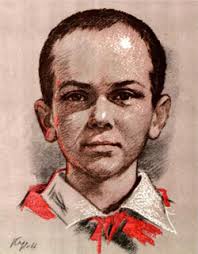 Казей Марат Иванович (1929-1944), партизан Великой Отечественной войны, Герой Советского Союза (1965, посмертно). С 1942 г. разведчик партизанского отряда (Минская область).В деревню, где жил Марат с мамой, Анной Александровной, ворвались фашисты. Осенью Марату уже не пришлось идти в школу в пятый класс. Школьное здание фашисты превратили в свою казарму. Враг лютовал. За связь с партизанами была схвачена Анна Александровна Казей, и вскоре Марат узнал, что маму повесили в Минске. Гневом и ненавистью к врагу наполнилось сердце мальчика. Вместе с сестрой Ад ой Марат Казей ушел к партизанам в Станьковский лес. Он стал разведчиком в штабе партизанской бригады. Проникал во вражеские гарнизоны и доставлял командованию ценные сведения. Используя эти данные, партизаны разработали дерзкую операцию и разгромили фашистский гарнизон в городе Дзержинске. Марат участвовал в боях и неизменно проявлял отвагу, бесстрашие, вместе с опытными подрывниками минировал железную дорогу. Марат погиб в бою. Сражался до последнего патрона, а когда у него осталась лишь одна граната, подпустил врагов поближе и взорвал их... и себя. За мужество и отвагу пятнадцатилетний Марат Казей был удостоен звания Героя Советского Союза. В городе Минске поставлен памятник юному герою.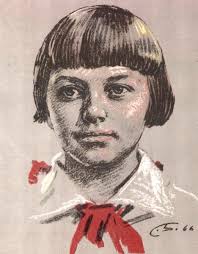 Портнова Зинаида Мартыновна (Зина) (1926-1944), юная партизанка Великой Отечественной войны, Герой Советского Союза (1958, посмертно). Разведчик партизанского отряда «Юные мстители» (Витебская область).Война застала ленинградку Зину Портнову в деревне Зуя, куда она приехала на каникулы, — это неподалеку от станции Оболь Витебской области. В Оболи была создана подпольная комсомольско-молодежная организация «Юные мстители», и Зину избрали членом ее комитета. Она участвовала в дерзких операциях против врага, распространяла листовки, по заданию партизанского отряда вела разведку. В декабре 1943 г., возвращаясь с задания, в деревне Мостище Зина была выдана предателем фашистам. Фашисты схватили юную партизанку, пытали. Ответом врагу было молчание Зины, ее презрение и ненависть, решимость бороться до конца. Во время одного из допросов, выбрав момент, Зина схватила со стола пистолет и в упор выстрелила в гестаповца. Вбежавший на выстрел офицер был также убит наповал. Зина пыталась бежать, но фашисты настигли ее. Отважная юная партизанка была зверски замучена, но до последней минуты оставалась стойкой, мужественной, несгибаемой. И Родина посмертно отметила ее подвиг высшим своим званием — званием Героя Советского Союза.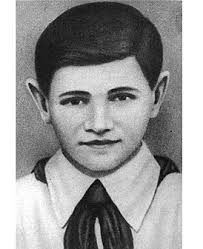 Котик Валентин Александрович (Валя) (1930—1944), юный партизан Великой Отечественной войны, Герой Советского Союза (1958, посмертно). С 1942 г. — связной подпольной организации в г. Шепетовка, разведчик партизанского отряда (Хмельницкая область, Украина).Валя родился 11 февраля 1930 г. в селе Хмелевка Шепетовского района Хмельницкой области. Учился в школе №4. Когда в Шепетовку ворвались фашисты, Валя Котик вместе с друзьями решил бороться с врагом. Ребята собрали на месте боев оружие, которое потом партизаны на возу с сеном переправили в отряд. Руководители партизанского отряда доверили Вале быть связным и разведчиком в своей подпольной организации. Он узнавал расположение вражеских постов, порядок смены караула. Фашисты наметили карательную операцию против партизан, а Валя, выследив гитлеровского офицера, возглавлявшего карателей, убил его. Когда в городе начались аресты, Валя вместе с мамой и братом Виктором ушел к партизанам. Обыкновенный мальчишка, которому только-только исполнилось четырнадцать лет, сражался плечом к плечу со взрослыми, освобождая родную землю. На его счету — шесть вражеских эшелонов, взорванных на пути к фронту. Валя Котик был награжден орденом Отечественной войны I степени, медалью «Партизану Отечественной войны» II степени. Погиб Валя как герой в одном из неравных боев с фашистами.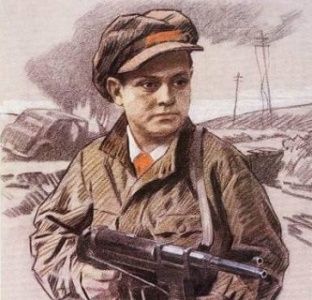    Голиков Леонид Александрович (1926—1943). Юный герой-партизан. Бригадный разведчик 67 отряда четвертой ленинградской партизанской бригады, действовавшей на территории Новгородской и Псковской областей. Участвовал в 27 боевых операциях.Всего им уничтожено 78 фашистов, два железнодорожных и 12 шоссейных мостов, два продовольственно-фуражных склада и 10 автомашин с боеприпасами. Отличился в боях у деревень Апросово, Сосницы, Север. Сопровождал обоз с продовольствием (250 подвод) в блокадный Ленинград. За доблесть и отвагу награжден орденом Ленина, орденом Боевого Красного Знамени и медалью «За отвагу».13 августа 1942 г., возвращаясь из разведки от шоссе Луга — Псков неподалеку от деревни Варницы подорвал легковую машину, в которой находился немецкий генерал-майор инженерных войск Рихард фон Виртц. Голиков в перестрелке застрелил из автомата генерала, сопровождавшего его офицера и шофера. В штаб бригады разведчик доставил портфель с документами. В их числе были чертежи и описание новых образцов немецких мин, инспекционные донесения вышестоящему командованию и другие важные бумаги военного характера. Представлен к званию Герой Советского Союза. 24 января 1943 г. в неравном бою в селе Острая Лука Псковской области Леонид Голиков погиб. Президиум Верховного Совета Указом от 2 апреля 1944 г. присвоил ему звание Героя Советского Союза.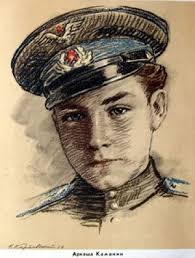 Аркадий Каманин мечтал о небе, когда был еще совсем мальчишкой. Отец Аркадия, Николай Петрович Каманин, летчик, участвовал в спасении челюскинцев, за что получил звание Героя Советского Союза. А еще всегда рядом друг отца, Михаил Васильевич Водопьянов. Было отчего загореться сердцу мальчугана. Но в воздух его не пускали, говорили: подрасти. Когда началась война, он пошел работать на авиационный завод, потом на аэродром. Опытные пилоты, пусть всего на несколько минут, случалось, доверяли ему вести самолет. Однажды вражеской пулей было разбито стекло кабины. Летчика ослепило. Теряя сознание, он успел передать Аркадию управление, и мальчик посадил самолет на свой аэродром. После этого Аркадию разрешили всерьез учиться летному делу, и вскоре он начал летать самостоятельно. Однажды с высоты юный пилот увидел наш самолет, подбитый фашистами. Под сильнейшим минометным огнем Аркадий приземлился, перенес летчика в свой самолет, поднялся в воздух и вернулся к своим. На его груди засиял орден Красной Звезды. За участие в боях с врагом Аркадий был награжден вторым орденом Красной Звезды. К тому времени он стал уже опытным пилотом, хотя было ему пятнадцать лет. До самой победы сражался Аркадий Каманин с фашистами. Юный герой о небе мечтал и небо покорил!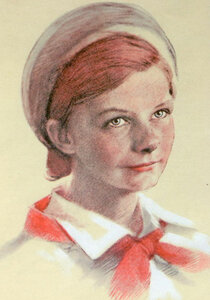 Юта Бондаровская летом 1941 г. приехала из Ленинграда на каникулы в деревню под Псковом. Здесь настигла ее страшная война. Юта стала помогать партизанам. Сначала была связной, потом разведчицей. Переодевшись мальчишкой-нищим, собирала по деревням сведения: где штаб фашистов, как охраняется, сколько пулеметов. Партизанский отряд вместе с частями Красной Армии ушел помогать партизанам Эстонии. В одном из боев — у эстонского хутора Ростов — Юта Бондаровская, маленькая героиня большой войны, пала смертью храбрых. Родина наградила свою героическую дочь посмертно медалью «Партизану Отечественной войны» I степени, орденом Отечественной войны I степени.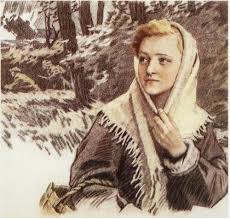 Галя Комлева.Когда началась война, и фашисты приближались к Ленинграду, для подпольной работы в поселке Тарновичи — на юге Ленинградской области — была оставлена вожатая средней школы Анна Петровна Семенова. Для связи с партизанами она подобрала самых надежных своих ребят, и первой среди них была Галина Комлева. Веселая, смела, любознательная девочка за шесть своих школьных лет была шесть раз награждена книжками с подписью: «За отличную учебу». Юная связная приносила от партизан задания своей вожатой, а ее донесения переправляла в отряд вместе с хлебом, картошкой, продуктами, которые доставали с большим трудом. Однажды, когда посыльный из партизанского отряда не пришел в срок на место встречи, Галя, полузамерзшая, сама пробралась в отряд, передала донесение и, чуть погревшись, поспешила назад, неся новое задание подпольщикам. Вместе с юной партизанкой Тасей Яковлевой Галя писала листовки и ночью разбрасывала их по поселку. Фашисты выследили, схватили юных подпольщиков. Два месяца держали в гестапо. Юная патриотка была расстреляна. Подвиг Гали Комлевой Родина отметила орденом Отечественной войны I степени.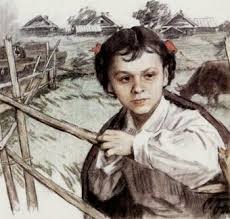 Лариса Михеенко . За операцию по разведке и взрыву железнодорожного моста через реку Дрисса к правительственной награде была представлена ленинградская школьница Лариса Михеенко. Но получить свою награду юная героиня не успела.Война отрезала девочку от родного города: летом уехала она на каникулы в Пустошкинский район, а вернуться не сумела — деревню заняли фашисты. И тогда однажды ночью Лариса с двумя старшими подругами ушла из деревни. В штабе 6-й Калининской бригады командир майор П.В. Рындин вначале отказался принять «таких маленьких». Но молоденьким девчонкам оказалось под силу то, что не удавалось сильным мужчинам. Переодевшись в лохмотья, ходила Лара по деревням, выведывая, где и как расположены орудия, расставлены часовые, какие немецкие машины движутся по большаку, что за поезда и с каким грузом приходят на станцию Пустошка. Участвовала она и в боевых операциях. Юную партизанку, выданную предателем в деревне Игнатово, фашисты расстреляли. В Указе о награждении Ларисы Михеенко орденом Отечественной войны I степени стоит горькое слово: «Посмертно».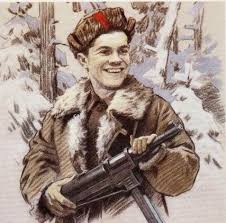 Не мог мириться со зверствами фашистов и Саша Бородулин. Раздобыв винтовку, Саша уничтожил фашистского мотоциклиста, взял первый боевой трофей — настоящий немецкий автомат. Это и стало веской причиной приема его в партизанский отряд. День за днем вел он разведку. Не раз отправлялся на самые опасные задания. Немало уничтоженных машин и солдат было на его счету. За выполнение опасных заданий, за проявленное мужество, находчивость и смелость Саша Бородулин зимой 1941 г. был награжден орденом Красного Знамени. Каратели выследили партизан. Трое суток уходил от них отряд. В группе добровольцев Саша остался прикрывать отступление отряда. Когда все товарищи погибли, отважный герой, позволив фашистам сомкнуть вокруг себя кольцо, выхватил гранату и взорвал их и себя. Подвиг юного партизана(Отрывки из очерка М. Даниленко «Гришина жизнь» (перевод Ю. Богушевича))Ночью каратели окружили деревню. Гриша проснулся от какого-то звука. Он открыл глаза и глянул в окно. По освещенному луной стеклу мелькнула тень.— Папа! — тихо позвал Гриша.— Спи, чего тебе? — отозвался отец.Но мальчик больше не спал. Ступая босыми ногами по холодному полу, он тихонько вышел в сени. И тут услышал, как кто-то рванул двери и несколько пар сапог тяжело прогремели в избу.Мальчик бросился в огород, где стояла баня с маленькой пристройкой. Сквозь щель в дверях Гриша видел, как вывели его отца, мать и сестер. У Нади текла кровь из плеча, и девушка зажимала рану рукой...До самого рассвета простоял Гриша в пристройке и смотрел перед собой широко раскрытыми глазами. Скупо цедился лунный свет. Где-то с крыши сорвалась сосулька и с тихим звоном разбилась на завалинке. Мальчик вздрогнул. Он не чувствовал ни холода, ни страха.В ту ночь у него между бровей появилась маленькая морщинка. Появилась, чтобы никогда уже не исчезать. Семью Гриши расстреляли фашисты.От деревни к деревне шел тринадцатилетний мальчик с не по-детски суровым взглядом. Шел к Сожу. Он знал, что где-то за рекой был его брат Алексей, были партизаны. Через несколько дней Гриша пришел в поселок Ямецкий.Жительница этого поселка Феодосия Иванова была связной партизанского отряда, которым командовал Петр Антонович Балыков. Она и привела мальчика в отряд.С суровыми лицами слушали Гришу комиссар отряда Павел Иванович Дедик и начальник штаба Алексей Подобедов. А он стоял в изорванной рубашке, со сбитыми о корни ногами, с негаснущим огнем ненависти в глазах. Началась партизанская жизнь Гриши Подобедова. И на какое бы задание ни отправлялись партизаны, Гриша всегда просил взять его с собой...Гриша Подобедов стал отличным партизанским разведчиком. Как-то связные сообщили, что гитлеровцы вместе с полицаями из Кормы ограбили население. Забрали 30 коров и все, что попало под руку, и едут в направлении Шестого поселка. Отряд направился в погоню за врагом. Руководил операцией Петр Антонович Балыков.— Ну, Гриша, — сказал командир. — Пойдешь с Аленой Конашковой в разведку. Узнайте, где враг остановился, что делает, что думает делать.И вот в Шестой поселок бредет утомленная женщина с мотыгой и мешком, а с нею мальчик, одетый в не по росту большую телогрейку.— Это же просо сеяли, люди добрые, — обращаясь к полицаям, сетовала женщина. — А попробуй поднять с малым эти вырубки. Нелегко, ох, нелегко!И никто, конечно, не заметил, как следят зоркие глаза мальчонки за каждым солдатом, как они все замечают.Гриша побывал в пяти домах, где остановились фашисты и полицаи. И обо всем узнал, потом подробно доложил командиру. В небо взвилась красная ракета. И через несколько минут все завершилось: партизаны загнали врага в хитро расставленный «мешок» и уничтожили его. Награбленное добро вернули населению.Ходил в разведку Гриша и перед памятным боем у реки Покать.С уздечкой, прихрамывая (в пятку попала заноза), маленький пастушок сновал среди гитлеровцев. И такая ненависть горела в его глазах, что, казалось, одна она могла бы испепелить врагов.А затем разведчик докладывал, сколько видел у врагов пушек, где стоят пулеметы и минометы. И от партизанских пуль и мин находили себе могилы на белорусской земле захватчики.В начале июня 1943 г. Гриша Подобедов вместе с партизаном Яковом Кебиковым пошел в разведку в район деревни Залесье, где размещалась карательная рота из так называемого добровольческого отряда «Днепр». Гриша пробрался в дом, где подвыпившие каратели устроили вечеринку.Партизаны бесшумно вошли в деревню и целиком уничтожили роту. Спасся только командир, он спрятался в колодец. Утром его оттуда вытащил местный дедок, как поганого кота, за загривок...Это была последняя операция, в которой участвовал Гриша Подобедов. 17 июня вместе со старшиной Николаем Борисенко он поехал в деревню Рудую Бартоломеевку за мукой, приготовленной для партизан.Ярко светило солнце. На крыше мельницы порхала серая птичка, наблюдая хитрыми глазенками за людьми. Широкоплечий Николай Борисенко только взвалил на подводу тяжелый мешок, как прибежал побледневший мельник.— Каратели! — выдохнул он.Старшина и Гриша схватились за автоматы и бросились в кустарник, росший у мельницы. Но их заметили. Свистнули злобные пули, срезая веточки ольшаника.— Ложись! — подал команду Борисенко и выпустил длинную очередь из автомата.Гриша, целясь, давал короткие очереди. Он видел, как каратели, будто бы наткнувшись на невидимую преграду, падали, скошенные его пулями.— Так вам, так вам!..Неожиданно старшина глухо охнул и схватился за горло. Гриша обернулся. Борисенко задергался всем телом и затих. Его остекленевшие глаза смотрели теперь безразлично в высокое небо, а рука впилась, как будто прикипела, в ложе автомата.Кустарник, где теперь остался один Гриша Подобедов, окружили враги. Их было около шестидесяти человек.— Сдавайся! — послышались голоса.Гриша стиснул зубы и поднял руку. К нему сразу же бросилось несколько солдат.— Ах вы, ироды! Чего захотели?! — крикнул партизан и в упор полоснул по ним из автомата.Шесть гитлеровцев свалилось ему под ноги. Остальные залегли. Все чаще и чаще над Гришиной головой свистели пули. Партизан молчал, не откликался. Тогда осмелевшие враги вновь поднялись. И вновь под метким автоматным огнем вжимались в землю. А в автомате уже кончились патроны. Гриша выхватил пистолет. — Сдаюсь! — крикнул он.К нему рысцой подбежал высокий и тонкий, как жердь, полицай. Гриша выстрелил ему прямо в лицо. На какой-то неуловимый миг мальчик окинул взором редкий кустарник, тучки на небе и, приставив пистолет к виску, нажал на спусковой крючок...